2021Лауреат премії імені Василя СтефаникаМОНОЛАТІЙ ІВАН СЕРГІЙОВИЧ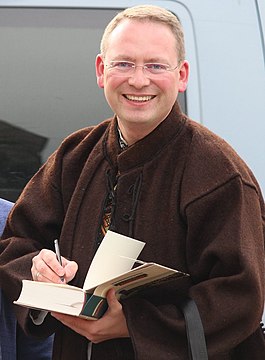  Іван Монолатій – український історик, етнополітолог, кандидат історичних наук, доктор політичних наук, професор, почесний громадянин міста Коломиї, академік Академії наук вищої школи України, дійсний член Наукового Товариства імені Шевченка; завідувач кафедри політології. Лауреат премії імені Василя Стефаника за книжку "Від Донецька до Перемишля. Як сучасна література "пам’ятає" українські міста".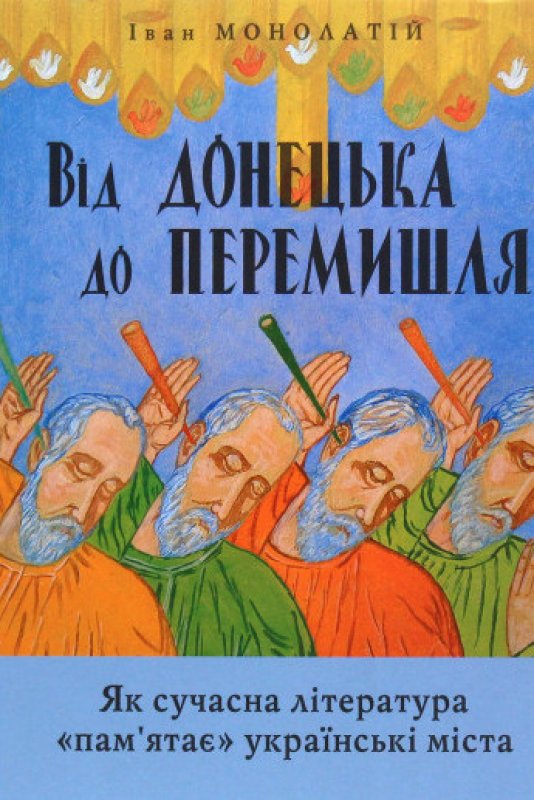 